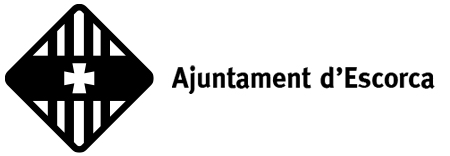 ACTUALITZACIÓ COMUNICAT AJUNTAMENT ESCORCAActualització de  la situació del municipi a dia 29 de març, després de la tempesta Juliette que ens va afectar els dies 26 i 27 de febrer.Situació de les carreteres:Segons ens ha comunicat el Departament de Carreteres del Consell de Mallorca, la carretera Ma-10, des del Coll de sa Bataia fins el creuer de sa Calobra romandrà tancada per obres del 29 al 31 de març de 8 a 16 hores.Aquest Ajuntament ha manifestat la seva disconformitat amb aquest tancament sol·licitant al Departament de Carreteres que es limiti a fer aturades intermitents en funció de les tasques que s’estan realitzant. La comunicació per part del Departament de Carreteres ens ha arribat una vegada 3 hores després d’haver-la tancada.El batle ha mantingut conversacions amb el conseller i aquest s’ha compromès a què el tram s’obrirà i només hi haurà talls intermitents. La instrucció rebuda de part del Departament de Carreteres ens indica que el tall serà del 29 al 31 de març de 8 a 16 hores.Comunicacions:Segueix havent problemes de cobertura.Informació danys materials tempestaL’Ajuntament segueix amb el procediment de recopilació de informació sobre els danys ocasionats a les propietats del municipi d’Escorca. Vos recordam que disposau d’un formulari per emplenar que podeu sol·licitar a l’Ajuntament.Tots aquells propietaris que vulguin accedir a les ajudes hauran de justificar-ho mitjançant fotografies de l’estat anterior abans d’arreglar qualsevol desperfecte.Es seguirà informant a mesura que hi hagi novetats.Gràcies a tots i disculpau les molèsties.